SVAČINY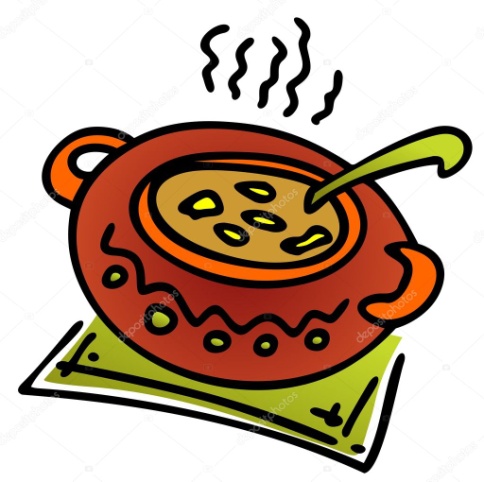 Týden od 25.4. –29.4. 2022 Změna jídelníčku vyhrazena, přejeme vám DOBROU CHUŤ   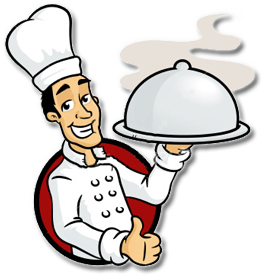 